Plants Today 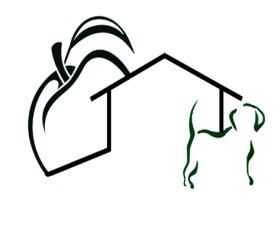 May 4, 2018Tomatillo – Green Husk Prolific bushy plants 3-4' across and almost as tall. Green 2" fruits are ripe when they burst through husks. Blended with hot peppers to make traditional Mexican green sauce, “salsa verde”.Jalapeno - Tricked You hybrid    Completely heat-free jalapeno, improved version of the popular “Fooled You” hybrid. Jalapeno flavor without the heat.  Mix with hot jalapeno varieties to create the exact heat level you want in hot sauces and salsas. Improved disease resistance to bacterial spot, races 0-3, 7, and 8. .Jalapeno – Macho Nacho hybrid    Fatter, thicker, heavier, a bit hotter, and up to a full inch longer than regular jalapenos/Nashville Demonstration Organic Garden – 2018Plants Today May 4, 2018Tomatillo – Green Husk Prolific bushy plants 3-4' across and almost as tall. Green 2" fruits are ripe when they burst through husks. Blended with hot peppers to make traditional Mexican green sauce, “salsa verde”.Jalapeno - Tricked You hybrid    Completely heat-free jalapeno, improved version of the popular “Fooled You” hybrid. Jalapeno flavor without the heat.  Mix with hot jalapeno varieties to create the exact heat level you want in hot sauces and salsas. Improved disease resistance to bacterial spot, races 0-3, 7, and 8. .Jalapeno – Macho Nacho hybrid    Fatter, thicker, heavier, a bit hotter, and up to a full inch longer than regular jalapenos/Nashville Demonstration Organic Garden - 2018Plants Today May 4, 2018Tomatillo – Green Husk Prolific bushy plants 3-4' across and almost as tall. Green 2" fruits are ripe when they burst through husks. Blended with hot peppers to make traditional Mexican green sauce, “salsa verde”.Jalapeno - Tricked You hybrid    Completely heat-free jalapeno, improved version of the popular “Fooled You” hybrid. Jalapeno flavor without the heat.  Mix with hot jalapeno varieties to create the exact heat level you want in hot sauces and salsas. Improved disease resistance to bacterial spot, races 0-3, 7, and 8. .Jalapeno – Macho Nacho hybrid    Fatter, thicker, heavier, a bit hotter, and up to a full inch longer than regular jalapenos/Nashville Demonstration Organic Garden - 2018